T.C.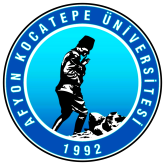 AFYON KOCATEPE ÜNİVERSİTESİ REKTÖRLÜĞÜİktisadi ve İdari Bilimler Fakültesi Dekanlığına              YAZ OKULU İADE DİLEKÇESİ2020-2021 Öğretim yılı yaz öğretimi için fazla yatırmış olduğum ders ücretinin aşağıda belirtmiş olduğum “KENDİ HESABIMA”iade edilmesini arz ederim.NOT : Başkasına ait hesaba iade yapılmaz. (Anne-Baba-Kardeş-Arkadaş veya Ek Hesap dahil)IBAN NO NOT : 26 Haneli IBAN no mutlaka yazılmalıdır. IBAN numaranızı bilmiyorsanız Şubeden veya ATM’den öğrenebilirsiniz.Banka hesabınız yok ise  herhangi bir bankadan hesap açtırmanız ve IBAN numarasını yukarıdaki kutucuğa yazmanız gerekmektedir.										….. / …. /2021                  İmza   Ad Soyad				Adı SoyadıOkulBölümÖğrenci NoT.C. Kimlik NoTelefon (GSM)Aldığı Derslerin AdıFazla Yatırılan Ders Ücreti İade Edilecek MiktarTR